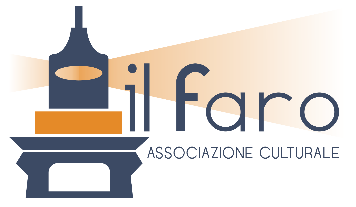 XII CONCORSO LETTERARIO NAZIONALE“Città di Cologna Spiaggia”Presidente Onorario Dott. Mario De BonisSCADENZA 30 GIUGNO 2021RegolamentoDESCRIZIONE L’Associazione Culturale “IL FARO”, con l’Alto Patrocinio della Regione Abruzzo, con il patrocinio della Provincia di Teramo, del Comune di Roseto degli Abruzzi, Comune di Castelli, Comune di Notaresco, Università degli studi di Teramo UniTE indice la XII edizione del Concorso Letterario Nazionale “Città di Cologna Spiaggia”. Il concorso letterario è aperto a tutti gli autori italiani e stranieri, si articola in 8 (otto) sezioni: Sez. A	Poesia in metrica in lingua italiana a tema libero; Sez. AB	Sezione Speciale Poesia Breve ( max 5 versi);Sez. B	Poesia in verso libero in lingua italiana a tema libero;Sez. C	Poesia in vernacolo a tema libero;Sez. D	Libro edito di poesia (dal 2016 al 2020);Sez. E	Racconto breve a tema libero;Sez. F	Romanzo storico edito (dal 2016 al 2020).Sez. G	Sezione Speciale Fiabe “Seconda stella a destra”MODALITÀ DI PARTECIPAZIONE Sarà possibile inviare il materiale sia cartaceo che ON LINE.MODALITÀ DI PAGAMENTO Premio Speciale Giovani UniTE (under 25)  partecipazione  gratuita.SEZIONI A – AB – B – C – E – G: la partecipazione al Concorso comporta il versamento di un contributo (spese organizzative) di € 20,00 per la prima opera e di € 5,00 per ogni opera successiva per ciascuna delle sezioni per le quali si intende partecipare. SEZIONI D – F: contributo di € 30.00 per la prima opera e di € 10.00 per la seconda opera per ciascuna delle sezioni per le quali si intende partecipare.Sono esenti dalla quota di partecipazione: i giovani under 18, i diversamente abili e i detenuti.Per i poeti che hanno partecipato al I Concorso di poesia ON LINE Gratuito 2020 “Nascere e Rinascere” leggere attentamente il bando.PREMI Sezione A saranno corrisposti i seguenti premi:1° classificato: € 300,00 - Prestigioso oggetto della Ceramica Castellana – Attestato e Motivazione;2° classificato: Prestigioso oggetto della Ceramica Castellana – Attestato;3° classificato: Prestigioso oggetto della Ceramica Castellana – Attestato;Sezione AB sarà corrisposto il seguente premio: Sezione Speciale Poesia Breve € 200,00 – Prestigioso oggetto della Ceramica Castellana – Attestato e Motivazione;Sezioni B – C – E saranno corrisposti i seguenti premi:1° classificato: € 300,00- Prestigioso oggetto della Ceramica Castellana – Attestato e Motivazione;2° classificato: € 200,00- Prestigioso oggetto della Ceramica Castellana – Attestato e Motivazione;3° classificato: € 100,00- Prestigioso oggetto della Ceramica Castellana – Attestato e Motivazione;4° classificato: Prestigioso oggetto della Ceramica Castellana – Attestato;5° classificato:  Prestigioso oggetto della Ceramica Castellana – Attestato.Sezioni D –  F saranno corrisposti seguenti premi:-1° classificato: € 500,00 – Prestigioso oggetto della ceramica castellana – Attestato e Motivazione;-2° classificato: Prestigioso oggetto della ceramica castellana – Attestato;-3° classificato: Prestigioso oggetto della ceramica castellana – Attestato.Sezione G Sezione Speciale FIABE “Seconda stella a destra”:-1° classificato: € 300,00 – Prestigioso oggetto della ceramica castellana – Attestato e Motivazione;-2° classificato: Prestigioso oggetto della ceramica castellana – Attestato;-3° classificato: Prestigioso oggetto della ceramica castellana – Attestato.Premi speciali:- Premio speciale “Rosa d’argento” Comune di Roseto degli Abruzzi: al miglior racconto sul tema sociale, Motivazione;- Premio speciale “Lucio Cancellieri”: alla migliore poesia dialettale, prestigioso oggetto della Ceramica Castellana, Motivazione;Premio Speciale Giovani “Università degli studi di Teramo” – Poesia under 25: iscrizione gratuita al 1° anno universitario UniTE, valido per tutti gli indirizzi laurea;Premio Speciale Giovani “Università degli studi di Teramo”– Narrativa under 25: iscrizione gratuita al 1° anno universitario UniTE, valido per tutti gli indirizzi di laurea;Menzionati: Omaggio e Attestato.Segnalati: Attestato.Altri Premi degli Enti patrocinanti e delle  nostre Associazioni partner: “Euterpe” di Jesi (An), “I.p.lac. Insieme per la cultura” di Roma, “Magnificat” di Ancona, Pelasgo 968 Grottammare (Ap), “Teramo nostra” di Teramo, Associazione culturale “Dal Vesuvio al Gran Sasso”.L’associazione attribuirà “Il Premio alla Carriera” e “Il Premio alla Cultura”.La premiazione avverrà il 26 settembre 2021.Per ulteriori informazioni scrivere a info@associazioneilfaro.org, consultare il sito www.associazioneilfaro.org, la pagina di face book https://www.facebook.com/profile.php?id=100009827442755 oppure telefonare nelle ore pomeridiane e serali al numero 328 2576280.			Il Presidente dell’Associazione				Prof.ssa Irene Gallieni